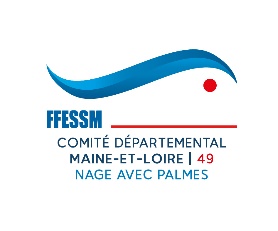 CALENDRIER 2022 DES RANDONNEES NAGE AVEC PALMES30 Janvier 2022         Le Louet de la Haie-Longue à Chalonnes sur Loire (départ du Port du Patis , arrivée à  l’ancien camping du Chalonnes Le Champ du Bois, site Louet Evasion). 3.7 km27 Février 2022        La Sarthe de Cheffes sur Sarthe à Vérigné (départ du ponton après l’écluse de Cheffes s/Sarthe, arrivée à la cale de mise à l’eau rue Seyeuse). 4 km.27 Mars 2022           La Mayenne de Cantenay-Epinard à l’île Saint Aubin (départ cale rue du Port, arrivée au bac de l’île Saint Aubin). 3.2 km24 Avril 2022            Le Loir de Villevêque au Vieux-Briollay (départ cale rue du Port, arrivée au Chemin du Barrage De Pont). 4.3 km.1er Mai 2022             La Maine départ du pont de Segré arrivée  au Quai Tabarly. 3.3 KM 1ère édition NDC26 Mai 2022   Ascension     Le Louet de Mantelon à la Haie-Longue (départ de Mantelon, arrivée au Port du Patis). 7 km.26 Juin 2022              Le Loir à Durtal (du Petit Port) à Chauffour Huille-Lézigné 4.5 km17 Juillet 2022          La Sarthe à Brissarthe en boucle devant le village et le camping. 3 km ou plus.28 Août 2022            Le Loir du Vieux Briollay au pont routier. 3.1 km.18 Septembre 2022 La Mayenne de Montreuil sur Maine à Grez-Neuville (du ponton après l’écluse de Montreuil à l’écluse de Grez-Neuville). 5.7 km.30 Octobre 2022      La Sarthe de Juvardeil à Tiercé (départ de Port de l’Hormeau à Juvardeil, arrivée cale ou ponton Tiercé canoë rive gauche rue de Porte Bise). 5.1 km.27 Novembre 2022  La Maine du Pont de la Libération de Pruniers à Bouchemaine, club nautique. 3.6 km.18 Décembre 2022   La Maine de l’île Saint Aubin au Quai de la Savate (départ du bac de l’île Saint Aubin au Quai de la Savate dans la Doutre). 4.8 km.